INDICAÇÃO Nº 3042/2018Sugere ao Poder Executivo Municipal que proceda a sincronização do semáforo do cruzamento da Av. São Paulo com Rua do Linho no Cidade Nova.Excelentíssimo Senhor Prefeito Municipal, Nos termos do Art. 108 do Regimento Interno desta Casa de Leis, dirijo-me a Vossa Excelência para sugerir ao setor competente que proceda a sincronização do semáforo do cruzamento da Av. São Paulo com Rua do Linho no Cidade Nova.Justificativa:Fomos procurados por munícipes solicitando essa providência, pois segundo eles o referido semáforo está desregulado acendendo o verde para os veículos e pedestres ao mesmo tempo na Rua do Linho, podendo causar sérios acidentes.Plenário “Dr. Tancredo Neves”, em 27 de Abril de 2018.José Luís Fornasari                                                  “Joi Fornasari”                                                    - Vereador -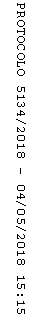 